 Soccer Camp @ LFC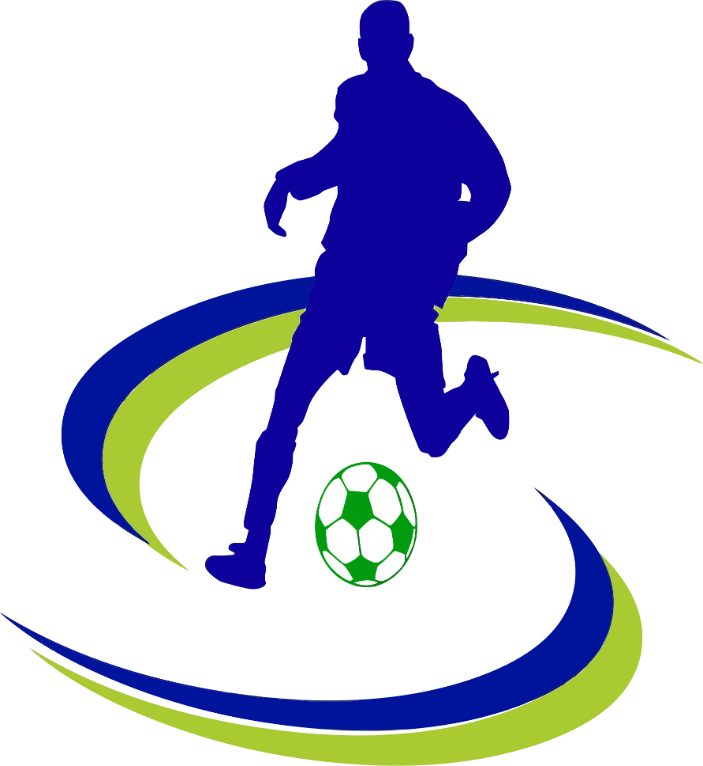    August 20th-24th from 6:00-8:00PM                   Open to ages 5-13       Cost $40 / includes t-shirt and ball                    *Scholarships availableREGISTRATION FORMChild’s name:  _______________________________________ Age ______Parent/Guardian name: _____________________________________Mailing address: ____________________________________________Phone Numbers:  Home: _____________ Cell: __________________Email:  ______________________________________________PARENT/GUARDIAN SIGNATURE: _____________________________________________________We are required to have your signature for insurance purposes or your child will not be allowed to attend.Custodial Information:  If a non-custodial parent is not included among those persons authorized by the custodial parent to pick up this child, please explain on a separate sheet and attach a copy of appropriate document (Court Order).Youth T-Shirt Size: _____ Home church: ___________________________________		Food or other allergies:  ____________________________________________________________      *Please provide a snack for your child if he/she is highly allergic.EMERGENCY CONTACT (If parent cannot be reached)Name: _________________________________Relationship ___________________Phone# ________________Lafayette Federated Church – 180 Route 15 – Lafayette – NJ – 07848   973-383-4461  - www.lfc.org